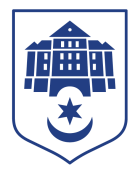 ТЕРНОПІЛЬСЬКА МІСЬКА РАДАПОСТІЙНА КОМІСІЯз гуманітарних питаньПротокол засідання комісії №6від 05.07.2022 Всього членів комісії:	(4) Володимир Місько, Любов Вовк, Ружена Волянська, Христина ФеціцаПрисутні члени комісії:	(4) Володимир Місько, Любов Вовк, Ружена Волянська, Христина ФеціцаКворум є. Засідання комісії правочинне.На засідання комісії запрошені:Ігор Гірчак – секретар ради;Мар’яна Зварич – начальник управління цифрової трансформації та комунікацій зі ЗМІ;Микола Круть – начальник управління розвитку спорту та фізичної культури; Ольга Похиляк – начальник управління освіти і науки;Андрій Вівчар – виконувач обов’язків  директора Тернопільського комунального
методичного центру науково-освітніх інновацій та моніторингу; Василь Даньчак – начальник відділу охорони здоров’я та медичного забезпечення;Володимир Сулима – начальник управління соціальної політики;Катерина Бабій –  головний спеціаліст організаційного відділу ради управління організаційно-виконавчої роботи.Головуючий – голова комісії Володимир Місько. Депутати міської ради Ружена Волянська та Христина Феціца брали участь в засіданні постійної комісії за допомогою електронних месенджерів, які не заборонені до використання в Україні.Слухали: Про затвердження порядку денного, відповідно до листа від 04.07.2022 №616764-Ю.Результати голосування за затвердження порядку денного: За – 4, проти-0, утримались-0.Рішення прийнято.ВИРІШИЛИ: Затвердити порядок денний комісії.Перше питання порядку денного.СЛУХАЛИ:	Про перейменування вулицьДОПОВІДАЛА: Мар’яна ЗваричВИСТУПИЛИ: Володимир Місько, Любов Вовк, Ружена Волянська, Христина ФеціцаРезультати голосування за проект рішення: За – 4, проти - 0, утримались - 0. РішенняприйнятоВИРІШИЛИ:	Погодити проект рішення міської ради «Про перейменування вулиць».Друге питання порядку денного.СЛУХАЛИ:	Про внесення змін та доповнень до рішення міської ради від 18.12.2020 № 8/2/6 «Про Програму розвитку фізичної культури і спорту Тернопільської міської територіальної громади на 2021-2024 роки»ДОПОВІДАВ: Микола КутьВИСТУПИЛИ: Володимир Місько, Любов Вовк, Ружена Волянська, Христина ФеціцаРезультати голосування за проект рішення: За – 4, проти - 0, утримались - 0. РішенняприйнятоВИРІШИЛИ:	Погодити проект рішення міської ради «Про внесення змін та доповнень до рішення міської ради від 18.12.2020 № 8/2/6 «Про Програму розвитку фізичної культури і спорту Тернопільської міської територіальної громади на 2021-2024 роки»».Третє питання порядку денного.СЛУХАЛИ:	Про внесення змін в рішення міської ради  від 17.12.2021  №8/11/18 «Про затвердження Програми «Турбота» на 2022-2024 роки»ДОПОВІДАВ: Володимир СулимаВИСТУПИВ:   Володимир МіськоРезультати голосування за проект рішення: За – 4, проти - 0, утримались - 0. РішенняприйнятоВИРІШИЛИ:	Погодити проект рішення міської ради «Про внесення змін в рішення міської ради  від 17.12.2021  №8/11/18 «Про затвердження Програми «Турбота» на 2022-2024 роки»Четверте питання порядку денного.СЛУХАЛИ:	Про зміну типу і найменування Тернопільської початкової школи №4  Тернопільської міської ради   та затвердження СтатутуДОПОВІДАЛИ: Ольга Похиляк, Андрій ВівчарВИСТУПИЛИ: Володимир Місько, Любов Вовк, Ружена Волянська, Христина ФеціцаРезультати голосування за проект рішення: За – 4, проти - 0, утримались - 0. РішенняприйнятоВИРІШИЛИ:	Погодити проект рішення міської ради «Про зміну типу і найменування Тернопільської початкової школи №4  Тернопільської міської ради   та затвердження Статуту»П’яте питання порядку денного.СЛУХАЛИ:	Про реорганізацію шляхом злиття Тернопільськоїзагальноосвітньої школи І-ІІІ ступенів №25 Тернопільської міської ради Тернопільської області та Тернопільського педагогічного ліцею спортивного профілю Тернопільської міської ради Тернопільської області у Тернопільський академічний ліцей «Генезис» Тернопільської міської радиДОПОВІДАЛА: Ольга ПохилякРезультати голосування за проект рішення: За – 4, проти - 0, утримались - 0. РішенняприйнятоВИРІШИЛИ:	Погодити проект рішення міської ради «Про реорганізацію шляхом злиття Тернопільськоїзагальноосвітньої школи І-ІІІ ступенів №25 Тернопільської міської ради Тернопільської області та Тернопільського педагогічного ліцею спортивного профілю Тернопільської міської ради Тернопільської області у Тернопільський академічний ліцей «Генезис» Тернопільської міської ради»Шосте питання порядку денного.СЛУХАЛИ:	Про внесення змін до комплексної Програми «Здоров’я громади» на 2022–2024 рр.ДОПОВІДАВ: Василь ДаньчакВИСТУПИВ:   Володимир МіськоРезультати голосування за проект рішення: За – 4, проти - 0, утримались - 0. РішенняприйнятоВИРІШИЛИ:	Погодити проект рішення міської ради «Про внесення змін до комплексної Програми «Здоров’я громади» на 2022–2024 рр.»Голова комісії					Володимир МІСЬКОСекретар комісії 					Христина ФЕЦІЦА№п/пНазва проекту рішення1.Про перейменування вулиць2.Про внесення змін та доповнень до рішення міської ради від 18.12.2020 № 8/2/6 «Про Програму розвитку фізичної культури і спорту Тернопільської міської територіальної громади на 2021-2024 роки»3.Про внесення змін в рішення міської ради  від 17.12.2021  №8/11/18 «Про затвердження Програми «Турбота» на 2022-2024 роки»4.Про зміну типу і найменування Тернопільської початкової школи №4  Тернопільської міської ради   та затвердження Статуту5.Про реорганізацію шляхом злиття Тернопільської загальноосвітньої школи І-ІІІ ступенів №25  Тернопільської міської ради Тернопільської області та Тернопільського педагогічного ліцею спортивного профілю Тернопільської міської ради Тернопільської області у Тернопільський академічний ліцей «Генезис» Тернопільської міської ради6.Про внесення змін до комплексної Програми «Здоров’я громади» на 2022–2024 рр.